Poitiers le 12  février 2019,Mesdames, Messieurs les Responsables des Associations du Sport Adapté de la Nouvelle-Aquitaine
En partenariat avec le Comité Départemental du Sport Adapté de la Haute-Vienne, la Ligue Sport Adapté de la Nouvelle-Aquitaine organise une journée compétitive.
CHAMPIONNAT INTERZONE (NORD-OUEST/EST) DE BASKET-BALL SPORT ADAPTE SENIORS (J2)TOUTES CLASSESLe Samedi 16 MARS 2019Gymnase communautaire de DiracRoute du Stade16410 DIRACEtSalle Omnisport Jacques Persyn
16600 MORNACPROGRAMME SPORTIF09H15 		Accueil des équipes, inscription et contrôle des licences + échauffement		(vous serez prévenu en amont de la compétition dans quel gymnase vous jouerez)10H00		Début de la compétition12H30		Repas (amener votre pique-nique)13H30 	Reprise de la compétition16H30 	Fin de la compétition et repas (amener votre pique-nique)
CONDITIONS D’INSCRIPTIONS Les Licences 2018/2019 devront être à jour (classification) et présentées à la table d’inscription.Obligation de participer au moins une journée pour pouvoir se qualifier pour le championnat de FranceRESTAURATIONAmener votre pique-nique (possibilité de prendre le repas dans les tribunes du gymnase)
Contact responsable zone Nord-OUEST/EST Basket-ball: Camille FILLOL 07.69.51.56.82FICHE D’ENGAGEMENT BASKET-BALL
DIRAC et MORNAC – SAMEDI 16 MARS 2019A renvoyer avant le mercredi 6 mars 2019Rappel pour la composition d’une équipe ci-après (page 3)NOM DE l’EQUIPE _____________________________________Couleur des maillots : __________________________ ou ______________________________Classifications : ABC Masculin …………………… BCD Masculin ……………………                                          3x3 Filles ABC ……………………   3x3 Filles BCD ………………………A retourner: Pour la Zone NO et NE : camille.fillol-verbiguie@ffsa.asso.fr RAPPEL En sport collectif deux classes ont été définies : Équipe ABC formée de joueurs ou joueuses AB et BC. Équipe BCD formée de joueurs ou joueuses BC et CD. Composition des équipes :  Classe ABC en masculin : équipe de 8 joueurs constituée de joueurs AB et BC. Le nombre de joueurs BC autorisés est de 3 maximums. Classe BCD en masculin : équipe constituée de joueurs BC et CD exclusivement. Classe ABC en féminine : équipe de 5 joueuses constituée de joueuses AB et BC. Le nombre de joueuses BC autorisées est de 2 maximums. Classe BCD en féminine : équipe de 5 joueuses constituées de joueuses BC et CD exclusivement.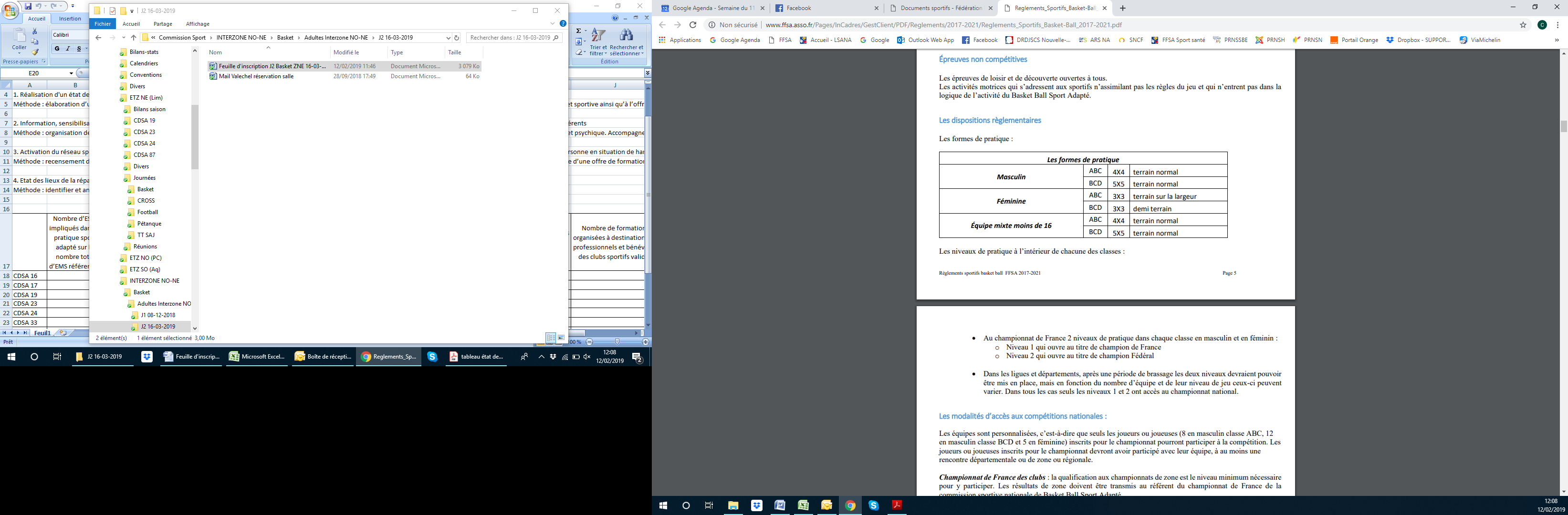 N° d’affiliationet nom de l’AssociationAccompagnateurN° licence FFSATéléphoneLicence2018/2019Nom PrénomAnnée de naissanceSexeClassificationAB BC CDAB BC CDAB BC CDAB BC CDAB BC CDAB BC CDAB BC CDAB BC CDAB BC CDAB BC CDAB BC CDAB BC CD